Public GoodsProblemIntroductionOn many occasions, more than two individuals face the dilemma that we call "cooperation" - commonly referred to as the prisoner's dilemma - described in the second case of the two-by-two games of the third game in this manual. The first case of a cooperation dilemma for more than two players is described in this section with a very simple experimental design. The following games - "Resources of common use" (game 6) and "The game of the basin" (game 7) - are other cases of social dilemmas of more than two players, with particularities that we will describe at the time.The typical case of public goods is that, because of their "public" nature, they are usually sub-produced from the individual initiative. The reason is that there is a high incentive not to provide them but only to enjoy their benefits. This incentive arises from the following problem in the production and distribution of public goods: once provided, it is difficult to exclude other individuals from the benefitting. If I decide to illuminate the part of the street where my house is located, my neighbors would have very little incentive to contribute to that effort, since, by illuminating the part corresponding to my home, I also illuminate "gratuitously" the rest of the street, and it would be very difficult to exclude them from that benefit, especially if I take into account that the fact that they benefit or not is indifferent to me, because it does not generate additional costs. If I live in the countryside and am in charge of maintaining the water intake for both myself and my neighbors, the fact that I benefit from keeping that infrastructure clean and in good condition means that the rest of the people who derive the water from that same intake will benefit as well, and it would be difficult for me to exclude them from that benefit even if they crossed their arms waiting for me or someone else to take care of the work.Again, and as in the dilemma of cooperation, individual interest does not lead the group to a maximization of collective well-being, since there is this structural failure of the incentives.Classic examples of situations for this game are found in the contribution of labor for a collective project such as the maintenance or care of an irrigation district, a community aqueduct or the birth of water in a micro-basin. Caring for a forest - in terms of monitoring, control so that fires do not occur, replanting, etc. - is another example in which social welfare is achieved through individual contributions, but these areexpensive for people. This same game can even be translated into the case of the extraction of resources, as we do in the second section of this chapter, maintaining the conditions of the incentives and the social dilemma.Purpose of the GameIn this new game we try to capture the incentives, but in groups larger than two players, maintaining a simple and linear structure of the benefits to cooperate and the benefits for not cooperating. The design of the game is derived from the literature on the "mechanism of voluntary provision," or VCM, which is very well compiled and evaluated by John Ledyard (1995). The version proposed here is one of the most reported and tested in the laboratory and in the field.We will now show two equivalent versions of the same type of cooperation dilemma for several players. In the first case, we will present a game of four players who must make the decision to contribute or not to a public good. In the second part of the chapter, using the same payment structure of this game, we will expose an adaptation of the same model for five players, for a case in which a community must decide between extracting wood from a forest or receive the benefits of its preservation. The incentive structure is the same, simply that the individual decision is the opposite of the other (contribute to the community project or extract parts of the community resource).The following theoretical analysis refers to the case of four players and their voluntary contribution to public goods. The same analysis, with minimal adaptation, is equally applicable to the second game design, presented at the end of the chapter.Economic Model of AnalysisIn the experimental literature (Marwell and Ames 1979), the game of public goods is conventionally known as the "voluntary contribution mechanism" or VCM. In the design presented here for a public goods game, there are a number of players who have an initial allocation tokens. Players have the possibility of investing them in a private option or in a collective or group project. For each token invested in the private option, the player obtains a known and profitable return, while for each token invested in the public project, the player -and all his teammates- obtains a lower return than the token invested in the private project. However, it can be a greater overall return when the returns of the tokens invested by the rest of the members of the public project are added together.  Suppose, for example, that each of four players receives 10 tokens at a time and will receive a return of $ 1 for each saved token and $ 0.50 for each token invested in the public project by them and their teammates. If the four players decide to save their tokens, they will have individually produced an income of $ 10 and a total sum of $ 40 for the group. However, if the four players invest their 10 tokens in the common or public project, each player will receive $ 0.50 x 40 = $ 20, which is substantially higher than the previous option. Now let's think of other possibilities. One player decides to save his 10 tokens and the other three players invest everything in the public project. That player will receive as income (10 x $ 1 + 30 x $ 0.50) = $ 25 of income. It is even more attractive as an option! However, if each of the four players thinks of this as a game strategy, they will all be caught up in the cooperation dilemma, earning just $ 10 when each would have been able to produce $ 20 had they opted for the cooperative strategy, that is , invest all your tokens in the public project.Model Predictions
Using the same concepts of game theory, we have, then, for the model described above, the Nash strategy of each player would not contribute to the public good, generating only $ 10 in the balance for each player, with a total of $ 40 for society.In the social optimum, each of these group members could invest their 10 tokens in the project or public good, generating individual income of $ 20 for a total of $ 80 for the society.Moreover, note that for any level of contribution of tokens to the public project by the other three players, the fourth player’s best strategy will always be not to invest tokens in the public good, since they always receive the benefits as "free" from the tokens that others have contributed and, simultaneously, get a greater return on their saved tokens. For this reason, the Nash equilibrium results from each player saving their tokens, not investing them in the public good, generating a result that is socially inferior to the social optimum in which $ 80 could be produced for the group instead of $ 40 that is generated when no one contributes.II. Game or Experimental Set-UpSample Size (Suggested Minimum)
This experiment can be done with a single group of four players and during several rounds, to observe the divergence between the individual and collective incentives. The more sessions you are able to do with different groups, the more improved the quality of population representation in the statistics will be.   Session Design (N Players, T Rounds)In this game a maximum of 32 people can participate at the same time in groups of four (8 groups x 4 people = 32 people); In total, 10 rounds are played, 5 initial rounds and then 5 with changes made to the instructions. Type of ParticipantYou can play any type of person that is able to complete basic counting, addition, and subtraction.Estimating the Payment Incentives for ParticipantsAt the end of the exercise each player is paid the average of their winnings (in local currency or in dollars) from the 10 rounds.III. Tools, LogisticsType of Location
The exercise should be carried out in a room that offers conditions to read the instructions to all the participants and then form groups of four people, with enough space between them to avoid distractions; It is recommended that each person have their own chair. To participate, each player must have 10 tokens (40 per group, all of the same color). You can also use beans, corn, or the product with which the group identifies; It is important that the tokens of each group be different. For the second part of the exercise, each player will have five tokens (red cards) that they can use in each round to express their dissatisfaction to their teammates.Roles of the Facilitation TeamFor this game you need a moderator to explain the instructions of the exercise and an assistant to collect the recording cards of the players.Roles of the Moderator:Introduce the group, explain the purpose and rules, announce the round that is being played and manage the time.Roles of the Assistant:Help the moderator at the time of distributing and collecting the recording cards to the players and moderate the time.IV. Necessary Recording Card Formats to Carry out the GameTo explain the InstructionsOnce the participants know what the intentions of the study are and are organized in groups, they should know and understand the dynamics of the exercise. For this reason, it is important to have expanded/enlarged samples of the recording cards that will be given to the players later on; In these samples the moderator will be able to write the examples so that the players can become familiar with the formats and the explanation is more useful.B. For Each One of the PlayersRecord of Decisions and ResultsDate: __/__/__	Place: ___________	Time: ______	          Monitor: ___________							              Group: _____ Player: ______     C. For those in charge to carry out the game	For the Moderator	Introduction:
The following exercise is a different and entertaining way to participate actively in a study about people's economic decisions. According to the decisions you make today you can earn a certain amount of money or prizes; that is why it is important that you pay close attention to these instructions. You may wonder why money is used in these exercises. Money is used because the exercise requires people to make economic decisions, that is, decisions that have consequences for their pocket, as they do in reality. At no time is money expected to be a payment for participating in the study nor the only reason to participate.	Explanation of the Game:	
This game is played in groups of four (4) people, which must remain unchanged throughout the year. The game is divided into two parts, the first of five rounds and the second also of five rounds, but with some differences. Each of you will receive 10 tokens in each round of the game (beans, coins, etc.). In the first part of the game, each one must decide between:		Saving them: each token that is saved generates a return of $1Investing them: each token that you and the rest in the group invest in the project will generate a return of $.50Tokens saved + Tokens invested = 10 tokens	Example of the first part of the game:	Think of a group in which the decisions were the following:	Player 1: saves 5 tokens, invests 5 tokens	Player 2: saves 9 tokens, invests 1 token	Player 3: saves 2 tokens, invests 8 tokens	Player 4: saves 4 tokens, invests 6 tokensIn total, 20 tokens were invested. We are going to fill in this report card as if we were player 4. 
In column C of the table we note the amount of tokens invested by player 4 for the public good: six tokensIn column D of the table we record the total contributions of the group: 20 tokens (the total number of tokens contributed in the group is counted). In column E we note the individual earnings from the public good, (20 x 0.5 = 10).In column F we will calculate the profits for this round. The gains in this round for player 4 would be more from the tokens that were saved than from the public good (10 - their contribution to the public good (C) + E), which would be a total of 14.We write this result in column G of the table.The tokens, beans, moneys, etc. that are given to the moderator, they count them and announce the total contribution to the group.
In the second part of the game, in addition to the previous options, each player can pay a point (1) for sending a message of dissatisfaction to others in their group. So that you can send your messages of dissatisfaction, each player will be given five red cards; In the round in which you decide to send a message, you must deliver the card to the moderator and make the corresponding entry in your account sheet.Example for the Second part of the Game:Think of a group that makes the following decisions:Player 1: saves 7 tokens, invests 3 tokens	Player 2: saves 7 tokens, invests 3 token	Player 3: saves 6 tokens, invests 4 tokens	Player 4: saves 4 tokens, invests 6 tokensIn total, the number of invested tokens was 16. We are going to fill in the report card as if we were player 2. In column C of the table we write the amount of tokens that player 2 invested in the public good: 3 tokensIn column D of the table we write the total contribution of the group: 16 tokensIn column E we rite the result of multiplying the invested quantity that is listed in column D by 0.5 (16 x 0.5 = 8).In column F we calculate the earnings for this round; the earnings of player 2 would be earned more from the tokens that they saved rather than what they earned from the public good (10 – their contribution to the public good (c) + F), which would be a total of 15.Since the player decided to send a message of dissatisfaction to the group, in column G they write the payment of 1 for sending the message.Their final earnings, they write in column H, and are 14. V. Informed ConsentIt is necessary that you, as participants, review and sign the acceptance or informed consent form. In this sheet, we assure you that we will manage all the information collected in the exercises in a confidential manner; In addition, we point out that participating in these exercises does not present any risk. You signature signifies that you are aware of and have accepted the project and the exercises that will be carried out [read the informed consent form to the whole group, aloud]. If you agree to participate, please fill in your acceptance form, and do not forget to write your player number on it.VI. For the MonitorA. Sheet for registering decisions of the playersIn this game a recording sheet will be filled in by each group, and the results obtained in the two parts of the game will be recorded here such as the earnings of each player as well as the average. Decision Registration Sheet (Monitor)Public Goods GameGroup_____Date:___/___/___       Place: _____________      Time:_________      Monitor:__________B. Sequence of the Experiment (Steps)1. Introduce the field team2 . Introductions of the participants3. Reading of the instructions4. Explanation of the experiment5. Examples6. Reading of informed consent7. First part of the game (5 rounds)8. Second part of the game (5 rounds)9. Payment given to the participants10. Closure of the sessionVII. Analysis of Data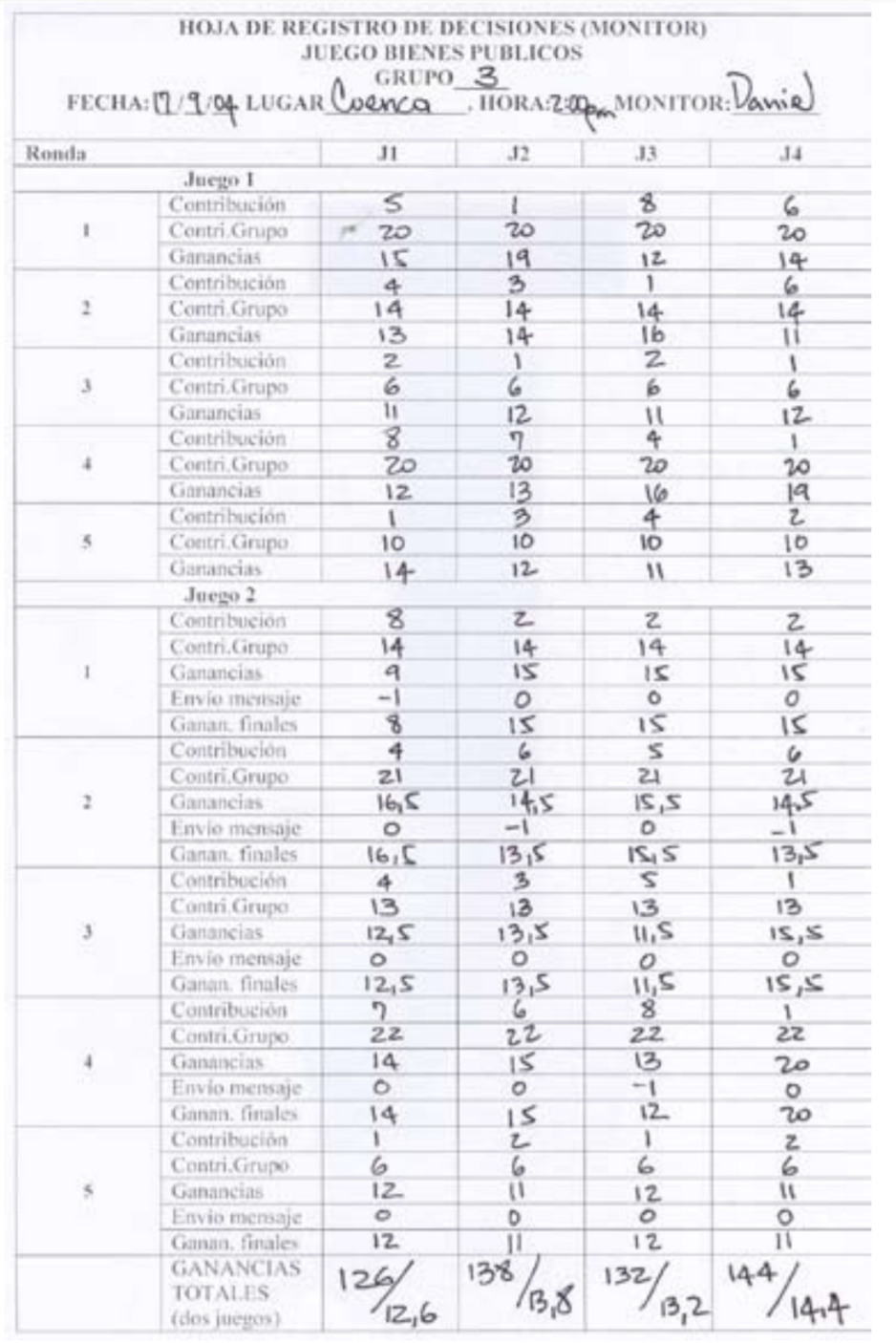 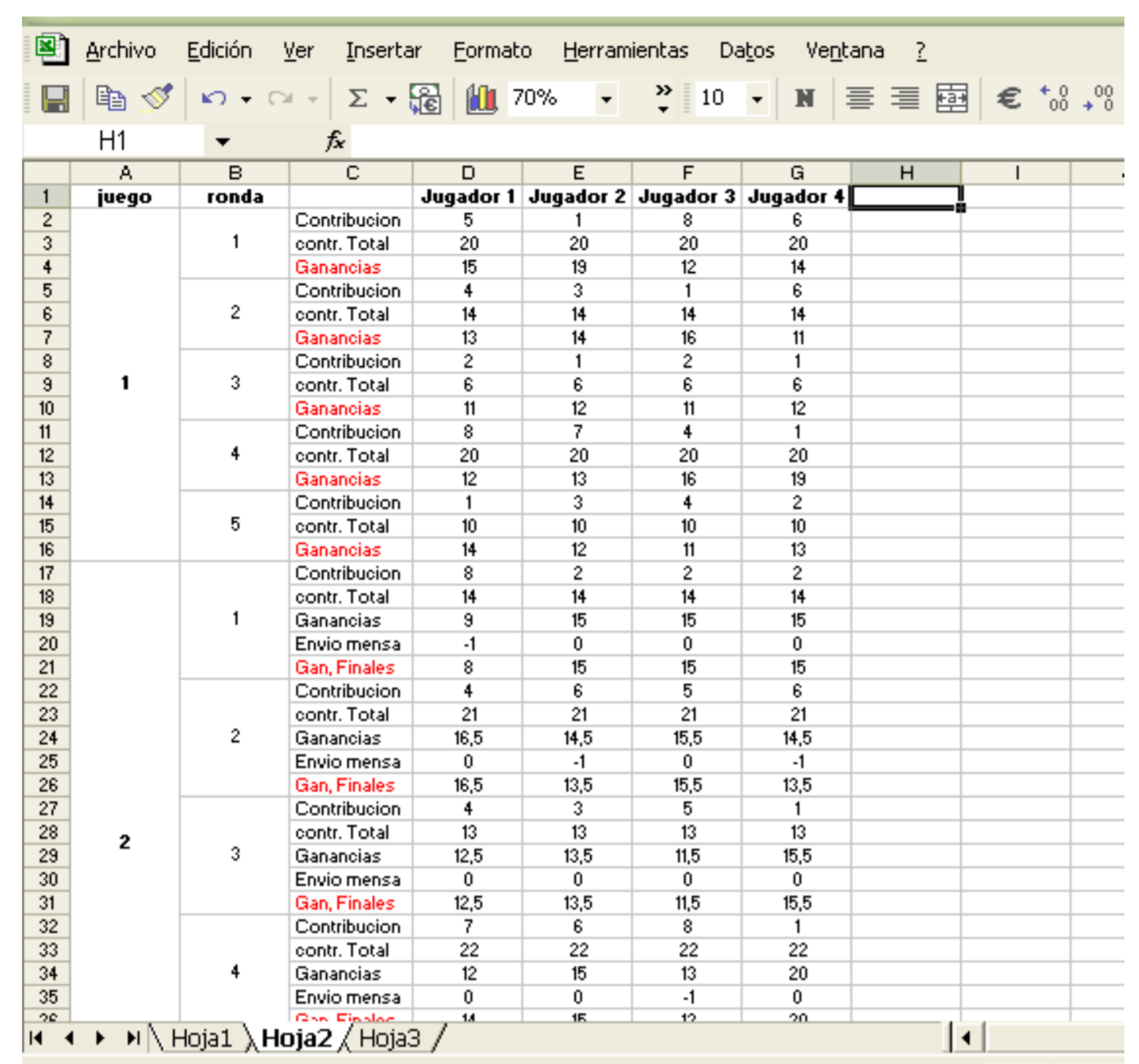 As mentioned at the beginning, the Nash strategy for each player is to not contribute to the common good (0 units) and the social optimum is that each of the players contributes all of their tokens to receive total benefits of 80 units (10 units x 4 players = 80 points). In each round you can analyze the proximity to the social optimum (more than 50 points) or to the Nash equilibrium (less than 30 points).In the second part of the exercise, it can be noted if the group changes its decisions according to the messages of dissatisfaction given by the players and the proximity to the social optimum.VIII. Presentation of the ResultsTypes of data to present to the group of players:-Average earnings of each player-Average of decisions in each round (proximity to the Nash equilibrium or to the social optimum)IX ReferencesLedyard, J. 0. (1995): Public Goods: A Survey of Experimental Research, in The Handbook of Experimental Economics, ed. by John H. Kagel and Alvin E. Roth. Princeton: Princeton University Press.Marwell, G., and R. E. Ames (1979). Experiments on the Provision of Public Goods I: Resources, Interest, Group Size, and the Free Rider Problem. American Journal of Sociology 84(May): 1335-60.X. Material to PhotocopyThe materials to be photocopied are:-accounting sheets of the players-monitor accounting sheet (one for each group)Record of Decisions and ResultsDate: __/__/__	Place: ___________	Time: ______	          Monitor: ___________							              Group: _____ Player: ______Decision Registration Sheet (Monitor)Public Goods GameGroup_____Date:___/___/___       Place: _____________      Time:_________      Monitor:__________Another Version of Public Goods Game Applied to a Forest Resources ContextProblemPurpose of the GameThis game is designed to take advantage of community forestry. The objective of this design is to generate a simple cooperation dilemma to discuss the following elements:• Dilemma between conserving and extracting resources from the forest• Individual and collective incentives when there is an extraction program• The problem of rotation in the use of the forestThe model introduced in Game 6 is more complete and includes other aspects of natural resources, but this version allows to appreciate basic elements of the externalities generated by access to a common resource.Model of Economic AnalysisThe stock of natural capital is expressed in units of a resource, for example, trees (50 available units); We assume that the forest generates benefits for extraction but also through its conservation (non-timber products, water conservation, habitat that allows biodiversity, landscape benefits, protection against wind erosion or landslides). In the case of a community that has livelihoods based in forestry extraction, we are talking about direct benefits from timber extraction for sale, and indirect benefits from conservation, expressed in the bush meat that can be obtained by hunting .The parameters of the model are similar to the previous one:The decision variable is Xi, number of trees, from 1 to 10 units (we eliminate X = 0 to avoid an optimal solution that implies no extraction of the resource). We have N = 5 players (users) that can extract a maximum of 10 units of the resource (trees). The decision of how many units to extract is individual and private. Only the total extracted by the group is announced in public.At the end of the period, the remaining units are reproduced at an additional 50%, this being the stock of the final natural capital. This renewed resource generates benefits to all users for environmental services (benefits of indirect use and non-use) and for forest conservation for the future. In this model the initial stock = 50 trees, which are regenerated in each round. Therefore, we have a profit function that has the following form:Player payment function i: ($ 100 x Xi) + ($ 100 x [1/5] x [1.5] x [50 - SumXi]) Eg: if everyone removes 1, then Yi = 100 + ( 100/5) x 1.50 x (50 - 5)Note that the payment function of the individual earnings increases with Xi but decreases with the sum of Xi, that is, the player i sees their gains increase if their extraction Xi increases, but sees their profits decrease if the group extraction, SumXi, increases, which generates a conflict between individual interests and collective interests.       II.    Experimental Set-UpSample Size (suggested minimum)
This experiment can be done with a single group of five players and over several rounds, to observe the divergence between individual and collective incentives. Session Design (N players, T rounds) For a session, it is necessary to have a group of five participants (you can play at the same time with two or three groups, depending on the space and the number of people who make up the field team), who will be identified with a number from 1 to 5, that will be each person’s player number during all rounds of the exercise.The total number of rounds of each exercise will be 20; 10 will be played during the first part of the game and 10 in the second part, in which the rule with which the group must play will be introduced. Type of participants Any type of person can play. Estimation of incentives and Payment to Participants At the end of the exercise each player is paid the sum of their winnings (in local currency) in the 20 rounds. III.  Tools and LogisticsLayout of the place The game must be held in a room that offers conditions in which to read the instructions to all participants and then allow that groups of five people are formed. Between the groups there must be enough space in order to eliminate the possibility of distractions; It is recommended that each person have their own chair.Field Team
For this game, you need a moderator to explain the instructions of the exercise and an assistant to collect the players' decision cards; If the experiment is done with several groups, there must be one assistant for each additional group. The functions of the moderator are: Introduce the group, explain the intentions of the game and explain it, announce the round that is being played and manage the time. The functions of the assistant are: Help the moderator when they are distributing and collecting the decision cards to the players, and moderate the time. IV.   Necessary formats and decision cards needed to carry out a sessionFor the explanation of the instructionsOnce the participants know the intentions of the study and are organized into groups, they should know and understand the dynamics of the exercise. For this reason, it is important to have expanded samples of the record keeping cards that will be delivered later on; In these extended samples, the moderator will be able to write examples so that the players become familiar with the formats and the explanation is more fluid.Earnings from the collective benefits provided by the forestDecision Registration Cards:Point Table       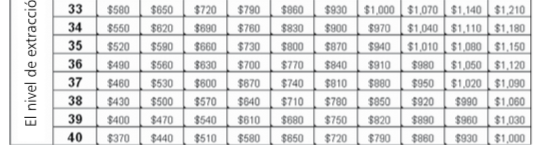 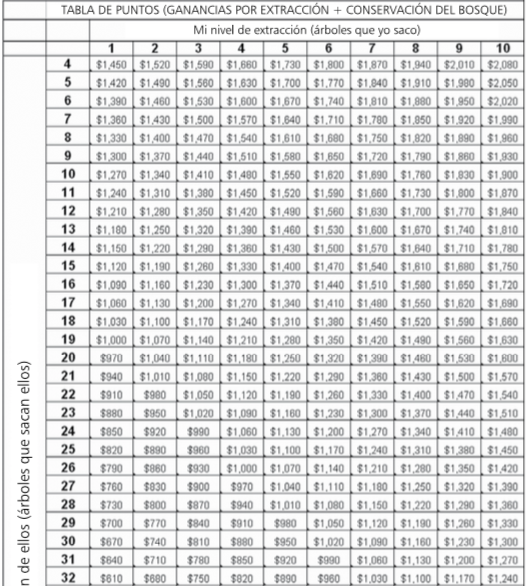 Account sheet for the playersFor each one of the players: Decision Registration Cards:Each one of the players will receive 20 cards printed on yellow paper, with a space to mark the number of the player, the number of the round, and a place to write the level of extraction during this round (from 1 – 10). Accounting SheetAs you were told during the instructions, each one of the players will receive a sheet printed on green paper on which there should be written only the number of the player (remember that the decisions are anonymous), the place where the experiment is taking place, and the time.On this sheet, the player should not their decision during each round (what they have written on their decision registration card and given to the monitor), the earnings for each cut, the total number of trees cut by the group (which is announced by the moderator), and the total number of points obtained in this round. Date: ____/____ /____  Time: __: ____ Place: ______________ Player Number: ____________For those in Charge of Carrying out the GameFor the ModeratorIntroduction: Thank you for being here and accepting our invitation. The following exercise is a different and entertaining kind of participatory study about the economic decisions that people make. In accordance with the decisions that you make today, you will be able to earn a certain amount of money or prizes; thus, it is important that you pay close attention to the instructions.You will ask why we use money in these exercises. We use money because the exercise requires the participants to make typical economic decisions, in other words, they are decisions that are of consequence for your pocketbook, as it happens in reality. The money should not be interpreted as payment for participating nor the only reason to participate.Explanation of the Game: This exercise tries to recreate (to imagine, simulate) a situation in which a group of people have to make decisions about how many trees to cut down in the forest. To fell trees generates economic benefits for the group, but the conservation of the forest generates another type of benefits (caring for the environment; landscape, etc)You have been chosen to participate in a group of five people. The game in which you are going to participate is different than others – there are distinct rules for each game – so the comments that you have heard from other people are not necessarily valid for this exercise.In each round you are going to determine a number of trees to cut down, which generate a certain amount of earnings, y then receive other earnings through collective benefits. The decision is private and confidential.You all will play multiple rounds in the same style, for example, as if they were months. At the end of the exercise, you will earn a determined number of points that will convert into money or prizes. Materials to Deliver to Each ParticipantNow, we are going to give you the sheets that will be necessary for the game:The yellow game cards: each one of these cards has a space to write your player number, the round number, and your decisionThe green accounting sheet: on this you will write down your player number (the same which is on the yellow game cards), the date, the time, and the place.And the most important, the blue point sheet, on which you will find the points that you can earn according to your decision and the decisions of the rest of your group members.Remember that the points that you earn can be converted into money or prizes that will be delivered at the end of the exercise. Informed Consent
It is necessary that you, as participants, review and sign the acceptance or informed consent form. In this sheet, we assure you that we will manage all the information collected in the exercises in a confidential manner; In addition, we point out that participating in these exercises does not present any risk. You signature signifies that you are aware of and have accepted the project and the exercises that will be carried out [read the informed consent form to the whole group, aloud]. If you agree to participate, please fill in your acceptance form, and do not forget to write your player number on it.For the Monitor: Player decision registration sheet Date:___/___/___   Place:____________ Group:____________ Monitor:___________The Rules
Until now, all the necessary steps for the first 10 rounds of the game have been explained; Now, let's develop the second part of the game. In this part, there are some changes in the dynamics of the exercise because different rules will be introduced. The rules of this second part are: Communication  Rotation of extractionRule 1: CommunicationAfter finishing the first 10 rounds of the exercise, the moderator tells the group members that they can talk for five minutes. During this time, players can talk about what they want: the game, the winnings, the ways of playing, the similarities between the game and reality, and so on. This conversation is only between the members of the group, it should not be directed by the moderator. The only thing that is forbidden in this exchange is that promises are made about transfers of points during or after the year.INSTRUCTIONS THAT THE MODERATOR SHOULD READ:In addition to the rules described in the instructions that we have just explained, there is an additional rule for the participants of this group:Once the five minutes have elapsed, the moderator announces that the time has ended. Each of the players must return to their place so that their decision remains private, and the dynamics of the game will continue as in the first part.Rule 2: Rotation of ExtractionThe dynamics of the exercise remain the same as in the first part of the game, but the moderator gives new instructions.INSTRUCTIONS THAT THE MODERATOR SHOULD READ:In addition to the rules described in the instructions that we have just explained, there is an additional rule for the participants of this group:Sequence of the Experiment (Steps)Introduce the field teamIntroduce the participantsExplain the instructionsExplain the experimentGive ExamplesExplain the informed consentFirst part of the game (10 rounds)Second part of the game (10 rounds with the rules)Payment to the participantsClose the sessionV. Digital Capture of the DataAn example with results Below are the data of the individual decisions derived of the four experimental sessions held in the countryside in Upper Mecca (Putumayo), according to the model and experiment described above. The two tables that we present show the decisions, the collective results and the individual and collective gains for the 20 rounds of each session or group. In each row are the data of a round of the game in each group. The columns show the decisions of players 1 to 5, the sum of the decisions - that is, the total extraction of the forest -, the player's winnings 1 to 5 respectively and the total winnings of the group. In the first 10 rounds, all groups made their decisions individually and without the possibility of its members arriving at any agreement. In the next 10 rounds, two types of rules were included. On the one hand, two of the groups were allowed to communicate internally (table with instit = com in the first column).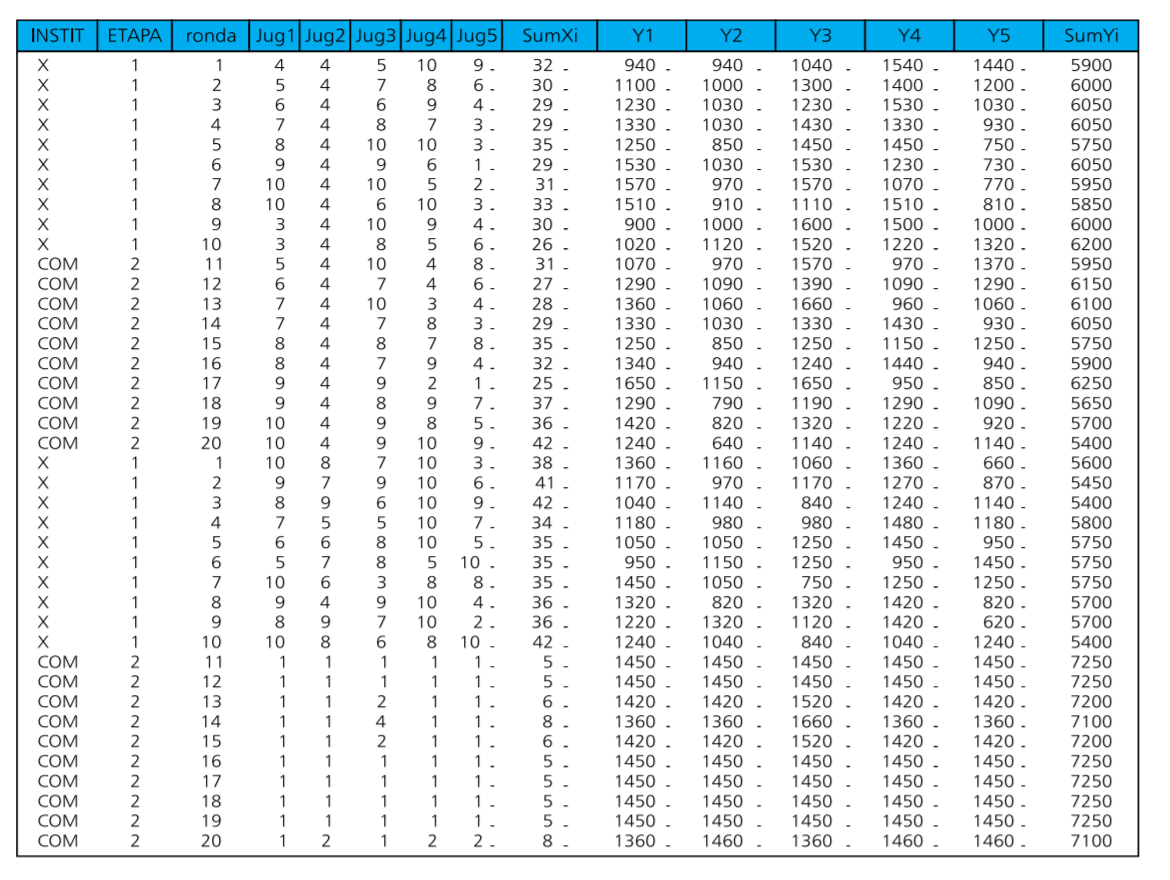 
The following table shows the data of the groups in which a plan was proposed of rotation for 10 years and in which each player could extract the amount that you want only in two of the periods, waiting for the others they extracted only one unit in the rest of the rounds. We call this new rule rotation (instit = rota) and the data are presented in the following table.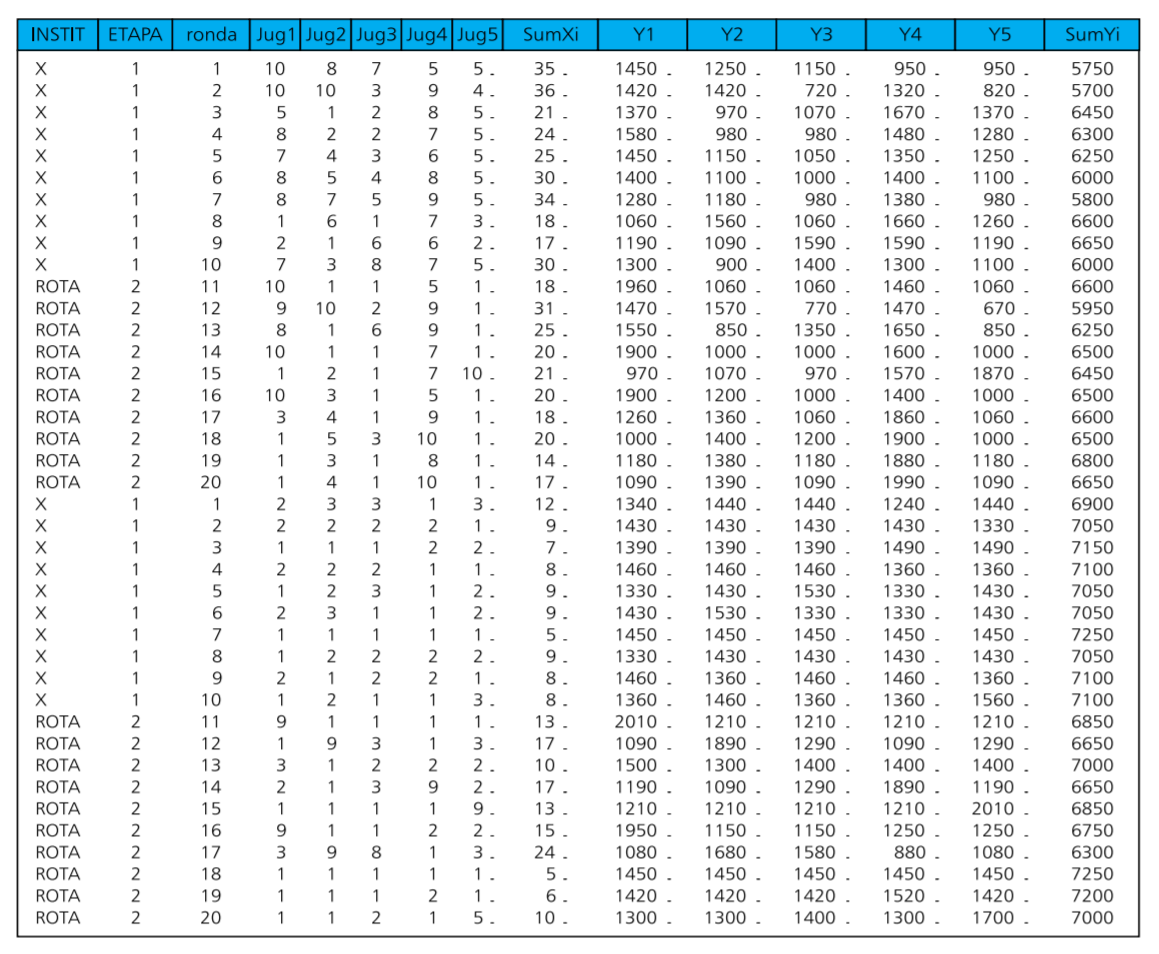 VI. Presentation of the ResultsDecision averagePayment averageDifference of decision making according to the rules and paymentsVII. Material to be PhotocopiedDecision cardsTables of earnings for collective benefit given by the forestTables of earnings from decisionsAccounting SheetsEarnings from the collective benefits provided by the forestPoint Table       Date: ____/____ /____  Time: __: ____ Place: ______________ Player Number: ____________Date:___/___/___   Place:____________ Group:____________ Monitor:___________Game 1: Voluntary Contribution to the Public Goods (First Part)Game 1: Voluntary Contribution to the Public Goods (First Part)Game 1: Voluntary Contribution to the Public Goods (First Part)Game 1: Voluntary Contribution to the Public Goods (First Part)Game 1: Voluntary Contribution to the Public Goods (First Part)Game 1: Voluntary Contribution to the Public Goods (First Part)Game 1: Voluntary Contribution to the Public Goods (First Part)ARoundBInitial QuantityCContribution to the Public GoodDTotal Contribution of the Group (Sum of all of the “C’s” in the group)EIndividual Earnings from the Public Goods (D x 0.5)FTotal Payment to the Individual (10-C) + EGFinal Earnings110210310410510Game 1: Voluntary Contribution to the Public Goods (First Part)Game 1: Voluntary Contribution to the Public Goods (First Part)Game 1: Voluntary Contribution to the Public Goods (First Part)Game 1: Voluntary Contribution to the Public Goods (First Part)Game 1: Voluntary Contribution to the Public Goods (First Part)Game 1: Voluntary Contribution to the Public Goods (First Part)Game 1: Voluntary Contribution to the Public Goods (First Part)Game 1: Voluntary Contribution to the Public Goods (First Part)ARoundBInitial QuantityCContribution to the Public GoodDTotal Contribution of the Group (Sum of all of the “C’s” in the group)EIndividual Earnings from the Public Goods (D x 0.5)FTotal Payment to the Individual (10-C) + EGFinal EarningsGFinal Earnings110210310410510Game 2: Game of Social Sanction (Second Part)Game 2: Game of Social Sanction (Second Part)Game 2: Game of Social Sanction (Second Part)Game 2: Game of Social Sanction (Second Part)Game 2: Game of Social Sanction (Second Part)Game 2: Game of Social Sanction (Second Part)Game 2: Game of Social Sanction (Second Part)Game 2: Game of Social Sanction (Second Part)ARoundBInitial QuantityCContribution to the Public GoodDTotal Contribution of the Group (Sum of all of the “C’s” in the group)EIndividual Earnings from the Public Goods (D x 0.5)FTotal Payment to the Individual (10-C) + EGSanction (message of dissatisfaction)H Total Earnings (F-G)110210310410510Game 1: Voluntary Contribution to the Public Goods (First Part)Game 1: Voluntary Contribution to the Public Goods (First Part)Game 1: Voluntary Contribution to the Public Goods (First Part)Game 1: Voluntary Contribution to the Public Goods (First Part)Game 1: Voluntary Contribution to the Public Goods (First Part)Game 1: Voluntary Contribution to the Public Goods (First Part)Game 1: Voluntary Contribution to the Public Goods (First Part)ARoundBInitial QuantityCContribution to the Public GoodDTotal Contribution of the Group (Sum of all of the “C’s” in the group)EIndividual Earnings from the Public Goods (D x 0.5)FTotal Payment to the Individual (10-C) + EGFinal Earnings110620101414210310410510Game 2: Game of Social Sanction (Second Part)Game 2: Game of Social Sanction (Second Part)Game 2: Game of Social Sanction (Second Part)Game 2: Game of Social Sanction (Second Part)Game 2: Game of Social Sanction (Second Part)Game 2: Game of Social Sanction (Second Part)Game 2: Game of Social Sanction (Second Part)Game 2: Game of Social Sanction (Second Part)ARoundBInitial QuantityCContribution to the Public GoodDTotal Contribution of the Group (Sum of all of the “C’s” in the group)EIndividual Earnings from the Public Goods (D x 0.5)FTotal Payment to the Individual (10-C) + EGSanction (message of dissatisfaction)H Total Earnings (F-G)110316815114210310410510RoundPlayer 1Player 2Player 3Player 4                            Game 1                            Game 1                            Game 1                            Game 1                            Game 1                            Game 11Contribution1Group Contribution1Earnings2Contribution2Group Contribution2Earnings3Contribution3Group Contribution3Earnings4Contribution4Group Contribution4Earnings5Contribution5Group Contribution5Earnings                            Game 2                            Game 2                            Game 2                            Game 2                            Game 2                            Game 21Contribution1Group Contribution1Earnings2Contribution2Group Contribution2Earnings3Contribution3Group Contribution3Earnings4Contribution4Group Contribution4Earnings5Contribution5Group Contribution5EarningsGame 1: Voluntary Contribution to the Public Goods (First Part)Game 1: Voluntary Contribution to the Public Goods (First Part)Game 1: Voluntary Contribution to the Public Goods (First Part)Game 1: Voluntary Contribution to the Public Goods (First Part)Game 1: Voluntary Contribution to the Public Goods (First Part)Game 1: Voluntary Contribution to the Public Goods (First Part)Game 1: Voluntary Contribution to the Public Goods (First Part)Game 1: Voluntary Contribution to the Public Goods (First Part)ARoundBInitial QuantityCContribution to the Public GoodDTotal Contribution of the Group (Sum of all of the “C’s” in the group)EIndividual Earnings from the Public Goods (D x 0.5)FTotal Payment to the Individual (10-C) + EGFinal EarningsGFinal Earnings110210310410510Game 2: Game of Social Sanction (Second Part)Game 2: Game of Social Sanction (Second Part)Game 2: Game of Social Sanction (Second Part)Game 2: Game of Social Sanction (Second Part)Game 2: Game of Social Sanction (Second Part)Game 2: Game of Social Sanction (Second Part)Game 2: Game of Social Sanction (Second Part)Game 2: Game of Social Sanction (Second Part)ARoundBInitial QuantityCContribution to the Public GoodDTotal Contribution of the Group (Sum of all of the “C’s” in the group)EIndividual Earnings from the Public Goods (D x 0.5)FTotal Payment to the Individual (10-C) + EGSanction (message of dissatisfaction)H Total Earnings (F-G)110210310410510RoundPlayer 1Player 2Player 3Player 4                            Game 1                            Game 1                            Game 1                            Game 1                            Game 1                            Game 11Contribution1Group Contribution1Earnings2Contribution2Group Contribution2Earnings3Contribution3Group Contribution3Earnings4Contribution4Group Contribution4Earnings5Contribution5Group Contribution5Earnings                            Game 2                            Game 2                            Game 2                            Game 2                            Game 2                            Game 21Contribution1Group Contribution1Earnings2Contribution2Group Contribution2Earnings3Contribution3Group Contribution3Earnings4Contribution4Group Contribution4Earnings5Contribution5Group Contribution5EarningsTrees Cut by the GroupMy Earnings ($)51,35061,32071,29081,26091,230101,200111,170121,140131,110141,080151,050161,020179901896019930209002187028402381024780257502672027690Trees Cut by the GroupMy Earnings ($)28660296303060031570325403351034480354503642037390383603933040300412704224043210441804515046120479048604930500Player NumberRoundMy DecisionAccount SheetAccount SheetAccount SheetAccount SheetAccount SheetAccount SheetABCDERoundTrees that I cutMy earnings for each cut $100 x ATotal trees cut by the groupMy additional earningsMy total earnings for the roundI decideI calculateThe monitor announcesI look at the table(B + D)1234567891011121314151617181920TotalPlayer NumberRoundMy DecisionAccount SheetAccount SheetAccount SheetAccount SheetAccount SheetAccount SheetABCDERoundTrees that I cutMy earnings for each cut $100 x ATotal trees cut by the groupMy additional earningsMy total earnings for the roundI decideI calculateThe monitor announcesI look at the table(B + D)1234567891011121314151617181920TotalMonitor SheetMonitor SheetMonitor SheetMonitor SheetMonitor SheetMonitor SheetMonitor SheetMonitor SheetMonitor SheetMonitor SheetPlayer DecisionsPlayer DecisionsPlayer DecisionsPlayer DecisionsPlayer DecisionsABCDRoundTotal Units extracted by the groupUnits of the resource that remainFinal stock of the resourceEarnings through conservation for each player12345Sum Xi50 – (A)1.5 x (B)(1/5) x (B) x $1001234567891011121314151617181920
Please, all the members of the group form a circle or sit together around a table. Before making your next decisions, you can hold an open discussion, which will take a maximum of five minutes. You can talk about the topic you want regarding the game and the rules, but cannot make any promises or threats regarding payments or transfers of points during or after the end of the exercise. It is simply an open discussion. The other rules of the game are maintained. We will let you know when the time is up. Afterwards, you should suspend the discussion and each will make his/her individual decision for the next rounds. These decisions will remain private and confidential as in the other rounds.In each round, the possibility of each player to extract the amount resources that they want will be rotated while the other players wait their turn. Therefore, in the 10 rounds, each player will have two turns. In order to control compliance with the plan in each round, the extraction level of the player whose turn it is will be made public. The other players, however, may continue to extract trees and receive individual profits for the sale of these, plus the profits for the collective benefits. The decision remains private and confidential.Player NumberRoundMy decisionPlayer NumberRoundMy decisionPlayer NumberRoundMy decisionPlayer NumberRoundMy decisionPlayer NumberRoundMy decisionPlayer NumberRoundMy decisionPlayer NumberRoundMy decisionPlayer NumberRoundMy decisionPlayer NumberRoundMy decisionPlayer NumberRoundMy decisionTrees Cut by the GroupMy Earnings ($)51,35061,32071,29081,26091,230101,200111,170121,140131,110141,080151,050161,020179901896019930209002187028402381024780257502672027690Trees Cut by the GroupMy Earnings ($)28660296303060031570325403351034480354503642037390383603933040300412704224043210441804515046120479048604930500Account SheetAccount SheetAccount SheetAccount SheetAccount SheetAccount SheetABCDERoundTrees that I cutMy earnings for each cut $100 x ATotal trees cut by the groupMy additional earningsMy total earnings for the roundI decideI calculateThe monitor announcesI look at the table(B + D)1234567891011121314151617181920TotalMonitor SheetMonitor SheetMonitor SheetMonitor SheetMonitor SheetMonitor SheetMonitor SheetMonitor SheetMonitor SheetMonitor SheetPlayer DecisionsPlayer DecisionsPlayer DecisionsPlayer DecisionsPlayer DecisionsABCDRoundTotal Units extracted by the groupUnits of the resource that remainFinal stock of the resourceEarnings through conservation for each player12345Sum Xi50 – (A)1.5 x (B)(1/5) x (B) x $1001234567891011121314151617181920